ПРОЕКТKАРАР						    	    РЕШЕНИЕО внесении изменений  в Решение Совета сельского поселения Богдановский сельсовет муниципального района Республики Башкортостан № 147 от 21 апреля 2014 года «Об утверждении нормативов формирования расходов на оплату труда и Положения о материальном стимулировании в органах местного самоуправления сельского поселения Богдановский сельсовет муниципального района Миякинский район Республики БашкортостанРуководствуясь с Постановлением Правительства Республики Башкортостан от 24 декабря 2013 года № 610 "Об утверждении нормативов формирования расходов на оплату труда в органах местного самоуправления в Республике Башкортостан", Постановления Правительства Республики Башкортостан от 13.03.2017 г. № 83, в целях реализации статьи 136 Бюджетного Кодекса Российской Федерации, Совет сельского поселения Богдановский сельсовет муниципального района Миякинский район Республики Башкортостан решил:1. Приложение № 1 к решению Совета сельского поселения Богдановский сельсовет муниципального района Республики Башкортостан № 147  изложить в следующей редакции согласно Приложению №1.2. Приложение № 2 к решению Совета сельского поселения Богдановский сельсовет муниципального района Республики Башкортостан № 147  изложить в следующей редакции согласно Приложению №2.3. Обнародовать настоящее решение на информационном стенде в здании администрации Сельского поселения Богдановский сельсовет муниципального района Миякинский район Республики Башкортостан и на официальном сайте в сети Интернет. 4. Контроль за исполнением настоящего постановления оставляю за собой.Приложение № 1к нормативам формирования расходовна оплату труда в органах местногосамоуправления сельского поселения Богдановский сельсовет Миякинского  района Республики Башкортостан  РАЗМЕРЫДОЛЖНОСТНЫХ ОКЛАДОВ ЛИЦ, ЗАМЕЩАЮЩИХ МУНИЦИПАЛЬНЫЕ ДОЛЖНОСТИ, ДОЛЖНОСТИ МУНИЦИПАЛЬНОЙ СЛУЖБЫ Администрация сельского поселения Богдановский сельсовет муниципального района Миякинский район Республики Башкортостан6 группа     Наименование должности 				Должностной 									оклад (денежное                                                				 	вознаграждение), руб.  1. Глава сельского поселения				12848  2. Управляющий делами					3460  4. Специалист 2 категории					1760  5. Специалист 2 категории					1760Приложение № 2к нормативам формирования расходовна оплату труда в органах местногосамоуправления сельского поселения Богдановский сельсовет Миякинского  района Республики Башкортостан  Республики Башкортостан  РАЗМЕРЫНАДБАВОК ЗА КЛАССНЫЙ ЧИН ЛИЦАМ, ЗАМЕЩАЮЩИМ МУНИЦИПАЛЬНЫЕ ДОЛЖНОСТИ, ДОЛЖНОСТИ  МУНИЦИПАЛЬНОЙ СЛУЖБЫАдминистрация сельского поселения Богдановский сельсовет муниципального района Миякинский район Республики БашкортостанБашkортостан РеспубликаhыМиeкe районы муниципаль районыныn Боfzан ауыл советы ауыл билeмehе Советы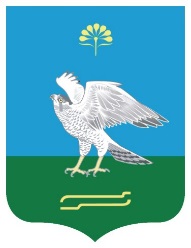 Совет сельского поселения Богдановский сельсовет муниципального района Миякинский район Республики Башкортостан                           Классный чин              Размер надбавки,  руб.	 Старшая должность	 Старшая должностьСоветник муниципальной службы I класса1427Советник муниципальной службы II класса1283Советник муниципальной службы III класса1130 Младшая должность Младшая должностьРеферент муниципальной службы I класса1032Референт муниципальной службы II класса911Референт муниципальной службы III класса812